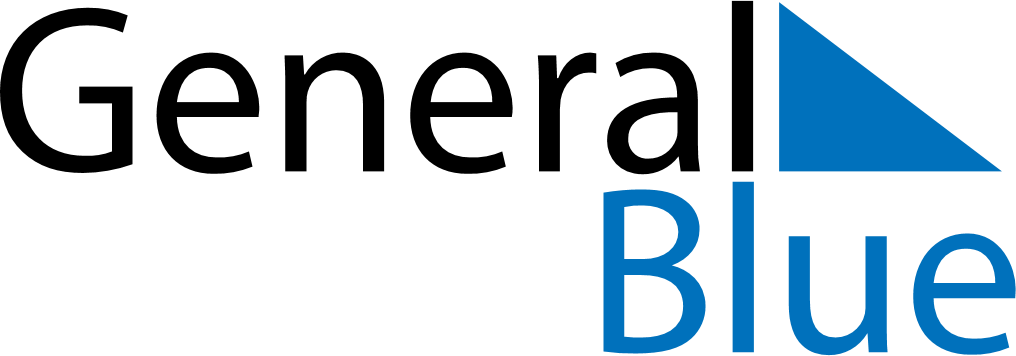 January 2018January 2018January 2018BangladeshBangladeshSundayMondayTuesdayWednesdayThursdayFridaySaturday12345678910111213141516171819202122232425262728293031